Посочените по-горе данни се събират с оглед осъществяването на следните цели:
· създаване на Алумни общност към ФКНФ;	
· организиране и информиране за публични събития, организирани от ФКНФ;
· изпращане на актуална информация за активни обяви за свободни работни позиции от работодатели и/или партньори на ФКНФ.
Личните данни се обработват в съответствие с GDPR. С попълването и изпращането на тази анкетна карта, Вие се съгласявате изброените в анкетата лични данни да бъдат обработвани за посочените цели. Съгласието може да бъде оттеглено по всяко време чрез писмено известие.Bottom of FormСнимка– препоръчaн размер -  500 х 500 px                                                  ( по желание)Моля, заменете илюстративната снимка в дясната клетка със своя !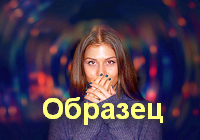 Забележка: - Снимки по-големи от 500x500 px ще бъдат умалени .
- Показаната снимка е единствено илюстративна и е със запазени авторски права.Забележка: - Снимки по-големи от 500x500 px ще бъдат умалени .
- Показаната снимка е единствено илюстративна и е със запазени авторски права.Забележка: - Снимки по-големи от 500x500 px ще бъдат умалени .
- Показаната снимка е единствено илюстративна и е със запазени авторски права.Имена:Специалност:Образователно Квалификационна Степен(отбележете вярното) Бакалавър  Магистър ДокторГодина на завършване:Актуална месторабота, ПозицияПрофесионална ангажираност:(отбележете вярното)Зает пряко по специалносттаЗает пряко по специалносттаПрофесионална ангажираност:(отбележете вярното)Зает непряко по специалносттаЗает непряко по специалносттаПрофесионална ангажираност:(отбележете вярното)Зает в несвързана със специалността Ви областЗает в несвързана със специалността Ви областПрофесионална ангажираност:(отбележете вярното)УчителУчителПрофесионална ангажираност:(отбележете вярното)ПреподавателПреподавателПрофесионална ангажираност:(отбележете вярното)НезаетНезаетПрофесионална ангажираност:(отбележете вярното)Друго :Друго :Накратко за мен:(по желание, много кратко)Ваш E-mail адрес: